Yüksek çözünürlüklü görseller için: http://www.iksvphoto.com/album/10992xTüm sorular için: medya@iksv.org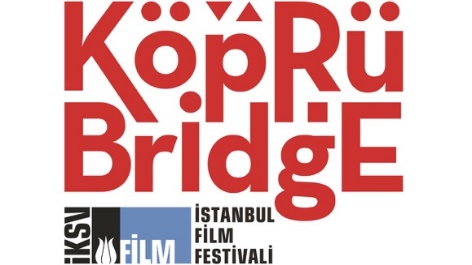 Köprüde Buluşmalar 5. Kısa Film Atölyesi Seçkisi Açıklandıİstanbul Kültür Sanat Vakfı (İKSV) tarafından ve T. C. Kültür ve Turizm Bakanlığı’nın desteğiyle İstanbul Film Festivali kapsamında düzenlenen Köprüde Buluşmalar, ilk ve ikinci kısa filmini yapacak yeni nesil sinamacılar için Kısa Film Atölyesi’ne devam ediyor. Bu yıl 5’incisi düzenlecek olan Kısa Film Atölyesi’ne katılacak 5 proje ve grup çalışmasında yer alacak eğitmenler belirlendi. 15. senesinde Anadolu Efes’in katkılarıyla düzenlenen Köprüde Buluşmalar, bu yıl Covid-19 salgını nedeniyle, sinemacıların proje ve filmlerini geliştirmelerine destek olmaya devam etmek için gerekli önlemleri alarak Asteros Film desteği ve Short By Short ve Film Rental İstanbul katkılarıyla düzenlenecek 5. Kısa Film Atölyesi’ni 14 - 23 Eylül tarihleri arasında çevirimiçi gerçekleştiriyor..10 gün sürecek atölye kısa filmlerin sinema sinemacıların kariyerindeki önemini ve uluslararası seviyede yapımların artmasına katkıda bulunmayı amaçlıyor. Başvurular arasından seçilen 5 kısa film projesinin yazar, yönetmen ve yapımcıları, sinema sektöründen deneyimli yönetmen, yazar ve yapımcılar ile senaryo, prodüksiyon, proje dosyası hazırlama ve proje sunumu üzerine grup çalışması yapacaklar. Ayrıca görüntü yönetmeni, sanat yönetmeni, yönetmen asistanı ve yapım amiri ile yapılacak derslerde yapım sürecine detaylı bir şekilde hazırlanacaklar.Atölyenin sonunda ekipler yapımcı – yönetmen çalışması disiplinini geliştirmiş ve eğitmenler ile birlikte projelerinin profesyonel sunum dosyasını hazırlamış olacaklar.Atölyede Verilen Desteklerİki projeye Short by Short burs desteğiShort By Short 5000 TL prodüksiyon desteği ve Film Rental İstanbul- Red Raven 4.5K kamera desteği **Çekime ilk başlayan projeye verilecektir.5. KISA FİLM ATÖLYESİNE KATILACAK PROJELERBüyüdüğüm YazYönetmen: Hasan Aydın, Yapımcı: Betül Tanacıoğlu AydınDünYönetmen: Onur Canpek, Yapımcı: Bersis YılmazNasıl OlunurYönetmen: Tilbe Cana İnan, Yapımcı: Onur SeferPromotörYönetmen: Can Koçak, Yapımcı: Mehmet Ali BalioğluTelefonYönetmen: Müge Temel, Yapımcı: Ezgi KızıltanEğitmenlerAnnamaria Aslanoğlu- Yapımcı, İSTOS FilmNazlı Elif Durlu- Yazar, yönetmenZiya Demirel- Yazar, yönetmenGülin Üstün- Köprüde Buluşmalar YöneticisiBeste Yamalıoğlu – Köprüde Buluşmalar KoordinatörüKonuk EğitmenlerDeniz Eyüboğlu– görüntü yönetmeniEzgi Baltaş- casting direktörüMurat Çelik- yapım amiriSerdar Yılmaz – sanat yönetmeniUlaş Parlakyıldız- yardımcı yönetmenKöprüde Buluşmalar ile ilgili ayrıntılı bilgi için:http://film.iksv.org/tr/atolyeler-ve-fon/kisa-film-atolyesifacebook.com/koprudebulusmalartwitter.com/koprudebulusmaSorularınız için: onthebridge@iksv.org	İstanbul Film Festivali’ni takip etmek için:film.iksv.orgistfilmfest.tumblr.comfacebook.com/istanbulfilmfestivalitwitter.com/ist_filmfestinstagram.com/istfilmfest	